РЕСПУБЛИКА БУРЯТИЯЗАКОНО ПОРЯДКЕ, УСЛОВИЯХ ПРЕДОСТАВЛЕНИЯ ЖИЛЫХ ПОМЕЩЕНИЙ ВСПЕЦИАЛИЗИРОВАННОМ ЖИЛОМ ДОМЕ СИСТЕМЫ ГОСУДАРСТВЕННОГОСОЦИАЛЬНОГО ОБСЛУЖИВАНИЯ ГРАЖДАН ДЛЯ ИНВАЛИДОВ-КОЛЯСОЧНИКОВВ РЕСПУБЛИКЕ БУРЯТИЯПринятНародным ХураломРеспублики Бурятия27 февраля 2009 годаСтатья 1Настоящий Закон определяет порядок и условия предоставления жилых помещений в специализированном жилом доме системы государственного социального обслуживания граждан для инвалидов-колясочников в Республике Бурятия (далее - специализированные жилые помещения).(в ред. Закона Республики Бурятия от 07.05.2016 N 1775-V)Статья 21. Специализированные жилые помещения предоставляются для временного проживания совершеннолетним дееспособным инвалидам с нарушением опорно-двигательного аппарата, не способным перемещаться без инвалидных кресел-колясок, сохранившим полную или частичную способность к самообслуживанию в быту в соответствии с индивидуальной программой реабилитации или абилитации инвалида, являющимся получателями социальных услуг и признанным нуждающимися в социальном обслуживании (далее - инвалид).(часть 1 в ред. Закона Республики Бурятия от 07.05.2016 N 1775-V)2. Специализированные жилые помещения предоставляются инвалидам, не обеспеченным жилыми помещениями в населенном пункте, в котором расположен специализированный жилой дом системы государственного социального обслуживания граждан для инвалидов-колясочников в Республике Бурятия (далее - специализированный жилой дом), или состоящим на учете в качестве нуждающихся в жилых помещениях.(часть 2 в ред. Закона Республики Бурятия от 10.05.2017 N 2353-V)3. Предоставление специализированных жилых помещений не является основанием для снятия инвалида и членов его семьи с учета в качестве нуждающихся в жилых помещениях.Статья 31. Порядок принятия инвалидов на учет для предоставления специализированных жилых помещений и порядок предоставления специализированных жилых помещений определяются Правительством Республики Бурятия.2. Специализированные жилые помещения не подлежат отчуждению, передаче в аренду, в наем, за исключением передачи таких помещений по договорам найма, предусмотренным статьей 5 настоящего Закона.Наниматель специализированного жилого помещения не вправе осуществлять обмен занимаемого специализированного жилого помещения, а также передавать его в поднаем.(часть 2 в ред. Закона Республики Бурятия от 10.05.2017 N 2353-V)Статья 4(в ред. Закона Республики Бурятия от 09.07.2012 N 2806-IV)1. Для постановки на учет для предоставления специализированного жилого помещения инвалид представляет в уполномоченный Правительством Республики Бурятия исполнительный орган государственной власти Республики Бурятия следующие документы:1) заявление;2) паспорт или иной документ, удостоверяющий личность;3) документ, подтверждающий факт установления инвалидности;4) справку врачебной комиссии из медицинской организации по месту жительства инвалида с указанием:(в ред. Закона Республики Бурятия от 07.03.2014 N 368-V)а) развернутого клинического диагноза заболевания с поражением опорно-двигательного аппарата, приведшего к инвалидности (в соответствии с действующей Международной статистической классификацией болезней);б) информации об отсутствии возможности передвигаться без помощи инвалидного кресла-коляски;5) документ, подтверждающий возникновение права владения и пользования жилым помещением, занимаемым инвалидом и членами его семьи (договор, ордер, решение о предоставлении жилого помещения), до момента вступления в силу Федерального закона от 21 июля 1997 года N 122-ФЗ "О государственной регистрации прав на недвижимое имущество и сделок с ним" (при наличии);(п. 5 в ред. Закона Республики Бурятия от 10.05.2017 N 2353-V)6) индивидуальную программу реабилитации или абилитации инвалида с информацией о степени ограничения способности к самообслуживанию и степени ограничения способности к передвижению;(в ред. Закона Республики Бурятия от 17.12.2015 N 1597-V)7) договор о предоставлении социальных услуг, заключенный инвалидом с поставщиком социальных услуг.(п. 7 введен Законом Республики Бурятия от 10.05.2017 N 2353-V)2. Уполномоченный Правительством Республики Бурятия исполнительный орган государственной власти Республики Бурятия организует обследование жилищных условий инвалида и направление межведомственных запросов о предоставлении сведений и документов на инвалида:1) справки о составе семьи с указанием общей жилой площади из жилищно-эксплуатационного органа, а при его отсутствии - из органов местного самоуправления;2) сведений из федерального органа исполнительной власти, уполномоченного Правительством Российской Федерации на осуществление государственного кадастрового учета, государственной регистрации прав, ведение Единого государственного реестра недвижимости и предоставление сведений, содержащихся в Едином государственном реестре недвижимости, его территориальных органов или подведомственного ему государственного бюджетного учреждения, наделенного соответствующими полномочиями в соответствии с решением такого органа о наличии или отсутствии жилых помещений на праве собственности, представляемых на каждого члена семьи инвалида;(в ред. Закона Республики Бурятия от 25.11.2016 N 2113-V)3) сведений из органов местного самоуправления, подтверждающих, что инвалид состоит на учете в качестве нуждающегося в жилом помещении.Статья 51. Специализированные жилые помещения предоставляются инвалидам в виде квартиры или комнаты площадью из расчета не менее 30 квадратных метров общей площади на инвалида и не менее 9 квадратных метров общей площади на члена семьи инвалида (на детей в возрасте до 18 лет, на детей в возрасте до 23 лет, обучающихся по очной форме обучения в организациях, осуществляющих образовательную деятельность, а также на одного члена его семьи в период постоянного ухода за инвалидом) (далее - члены семьи инвалида-нанимателя).(в ред. Законов Республики Бурятия от 13.12.2013 N 246-V, от 10.05.2017 N 2353-V)С согласия инвалидов возможно вселение в комнаты двухкомнатной квартиры специализированного жилого дома двух одиноких инвалидов.2. Жилые помещения предоставляются при наличии свободных квартир или комнат в порядке очередности.3. Специализированные жилые помещения предоставляются уполномоченным Правительством Республики Бурятия исполнительным органом государственной власти Республики Бурятия - наймодателем (далее - наймодатель) по договору найма специализированного жилого помещения.4. В договоре найма специализированного жилого помещения указываются члены семьи инвалида-нанимателя.5. Жилые помещения не предоставляются инвалидам для проживания совместно с членами его семьи в виде отдельной квартиры или комнаты в случаях, если общая площадь жилого помещения на каждого инвалида и члена семьи инвалида-нанимателя составит для отдельной квартиры или комнаты менее нормы, указанной в части 1 настоящей статьи.(в ред. Закона Республики Бурятия от 10.05.2017 N 2353-V)6. Инвалид-наниматель без письменного согласия наймодателя не вправе разрешать проживание в специализированном жилом помещении временных жильцов, за исключением лиц, указанных в части 1 настоящей статьи.7. При выбытии из жилого помещения членов семьи инвалида-нанимателя, рождении (усыновлении, удочерении) инвалидом-нанимателем ребенка (детей), а также при вселении одного члена семьи инвалида-нанимателя на период постоянного ухода за инвалидом-нанимателем наймодатель осуществляет обмен предоставленного инвалиду-нанимателю жилого помещения на свободное жилое помещение или жилое помещение, предусмотренное другому инвалиду-нанимателю, в порядке очередности при одновременном соблюдении следующих условий:1) согласие членов семьи инвалида-нанимателя (инвалидов-нанимателей);2) освобождение занимаемого жилого помещения (занимаемых жилых помещений);3) соответствие общей площади жилых помещений на каждого инвалида-нанимателя и члена семьи инвалида-нанимателя нормам, указанным в части 1 настоящей статьи.Порядок принятия инвалидов-нанимателей на учет для обмена предоставленного инвалиду-нанимателю жилого помещения на свободное жилое помещение или жилое помещение, выделенное другому инвалиду-нанимателю, определяется Правительством Республики Бурятия.(часть 7 введена Законом Республики Бурятия от 10.05.2017 N 2353-V)Статья 61. Плата за содержание и ремонт специализированного жилого помещения устанавливается в размере, обеспечивающем содержание дома в соответствии с требованиями законодательства.2. Размер платы за пользование специализированным жилым помещением определяется исходя из занимаемой общей площади специализированного жилого помещения.3. Размер платы за специализированное жилое помещение, занимаемое лицами, указанными в части 1 статьи 5 настоящего Закона, устанавливается в размере, не превышающем размер платы за пользование, содержание и ремонт жилого помещения, установленный органом местного самоуправления по месту нахождения специализированного жилого дома.(в ред. Закона Республики Бурятия от 10.05.2017 N 2353-V)4. Содержание специализированного жилого дома в части, не оплачиваемой гражданами в соответствии с частью 3 настоящей статьи, осуществляется за счет средств республиканского бюджета.(в ред. Закона Республики Бурятия от 10.05.2017 N 2353-V)Статья 71. Дееспособный член семьи инвалида-нанимателя с согласия остальных членов своей семьи и наймодателя вправе требовать признания себя нанимателем по ранее заключенному договору найма специализированного жилого помещения вместо первоначального инвалида-нанимателя в случае, если он является инвалидом и соответствует требованиям, установленным статьей 2 настоящего Закона.(в ред. Закона Республики Бурятия от 10.05.2017 N 2353-V)2. Договор найма специализированного жилого помещения может быть расторгнут по следующим основаниям:1) по соглашению сторон;2) по инициативе инвалида-нанимателя в одностороннем порядке;3) по требованию наймодателя в судебном порядке при неисполнении инвалидом и проживающими совместно с ним членами его семьи обязательств по договору найма специализированного жилого помещения;4) в иных случаях, предусмотренных Жилищным кодексом Российской Федерации.3. В случае выезда инвалида-нанимателя и членов его семьи в другое место жительства договор найма специализированного жилого помещения считается расторгнутым со дня выезда.4. Договор найма специализированного жилого помещения прекращается по следующим основаниям:1) в связи с утратой (разрушением) жилого помещения;2) в связи со смертью инвалида-нанимателя;3) по иным предусмотренным Жилищным кодексом Российской Федерации основаниям.5. В случае расторжения или прекращения договора найма специализированного жилого помещения инвалид-наниматель и члены его семьи обязаны освободить жилое помещение.(в ред. Закона Республики Бурятия от 09.07.2012 N 2806-IV)Статья 8Внести в статью 6 Закона Республики Бурятия от 25 декабря 2006 года N 2024-III "О порядке предоставления жилых помещений специализированного жилищного фонда Республики Бурятия" (Собрание законодательства Республики Бурятия, 2006, N 12 (93); 2007, N 10 - 11 (103 - 104); газета "Бурятия", 2006, 26 декабря; 2007, 10 октября; 2008, 25 декабря) следующие изменения:1) часть 1 дополнить пунктом 3 следующего содержания:"3) инвалидам с нарушением опорно-двигательного аппарата, не способным перемещаться без инвалидных кресел-колясок, сохранившим полную или частичную способность к самообслуживанию в быту в соответствии с индивидуальной программой реабилитации инвалида, не обеспеченным жилыми помещениями в месте нахождения специализированного жилого дома или состоящим на учете в качестве нуждающихся в жилых помещениях.";2) часть 2 дополнить предложением следующего содержания:"Порядок и условия предоставления жилых помещений в специализированном доме системы социального обслуживания населения Республики Бурятия для инвалидов-колясочников устанавливаются законом Республики Бурятия.".Статья 9Настоящий Закон вступает в силу через десять дней после его официального опубликования.Президент Республики БурятияВ.В.НАГОВИЦЫНг. Улан-Удэ16 марта 2009 годаN 778-IV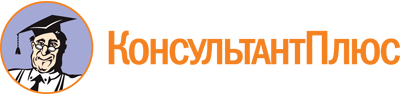 Закон Республики Бурятия от 16.03.2009 N 778-IV
(ред. от 10.05.2017)
"О порядке, условиях предоставления жилых помещений в специализированном жилом доме системы государственного социального обслуживания граждан для инвалидов-колясочников в Республике Бурятия"
(принят Народным Хуралом РБ 27.02.2009)Документ предоставлен КонсультантПлюс

www.consultant.ru

Дата сохранения: 08.11.2023
 16 марта 2009 годаN 778-IVСписок изменяющих документов(в ред. Законов Республики Бурятия от 13.10.2011 N 2315-IV,от 09.07.2012 N 2806-IV, от 13.12.2013 N 246-V, от 07.03.2014 N 368-V,от 17.12.2015 N 1597-V, от 07.05.2016 N 1775-V, от 25.11.2016 N 2113-V,от 10.05.2017 N 2353-V)